ПОЗДРАВЛЯЕМ!Итоги  конкурса:«Создание условий по формированию толерантной культуры дошкольников»Гран При«Сказка» - воспитатели: Сластных С. Н., Пронина О. Н.(3 балла»1 место«Солнышко» - Бычкова Е. К., Шашкова И. В. (2, 8 балла)«Игрушка» - Никонова Г. А., Талан Е. В. (2,7 балла)2 место«Теремок» - Жадяева А. А., Ибрагимова З. Р. (2,4 балла)«Звёздочка» - Павлова Т. Н., Будяк О. В. (2,3 балла)3 место«Винни-Пух» - Макарова А. Е., Калганова Е. С. (2,2 балла)                                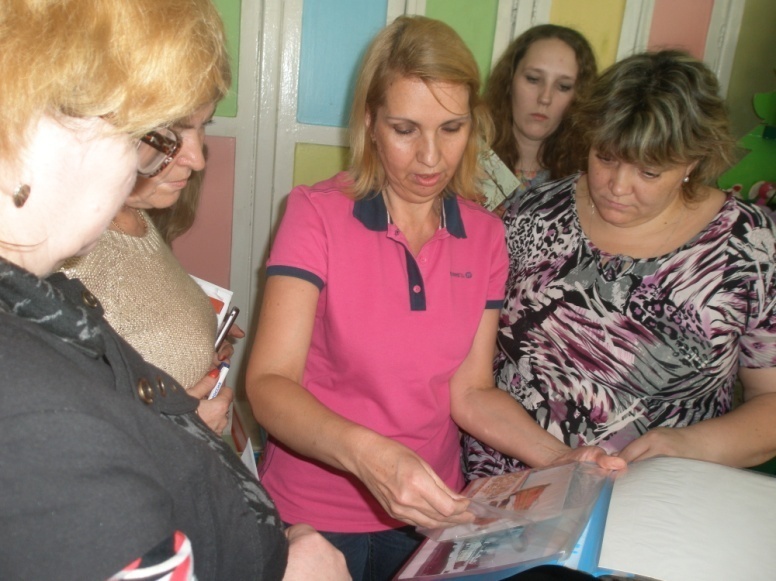 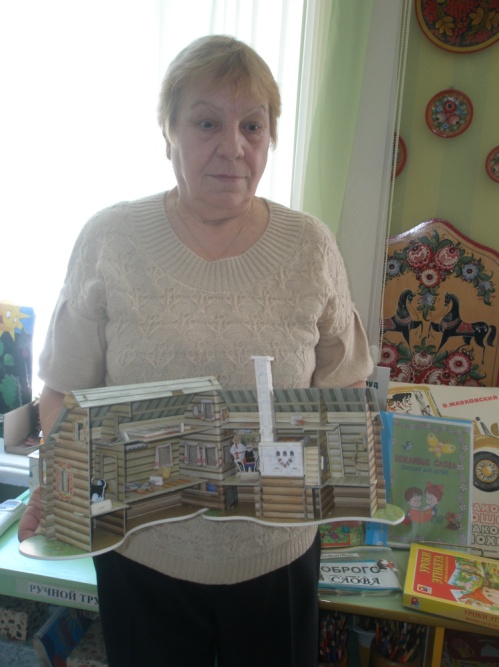 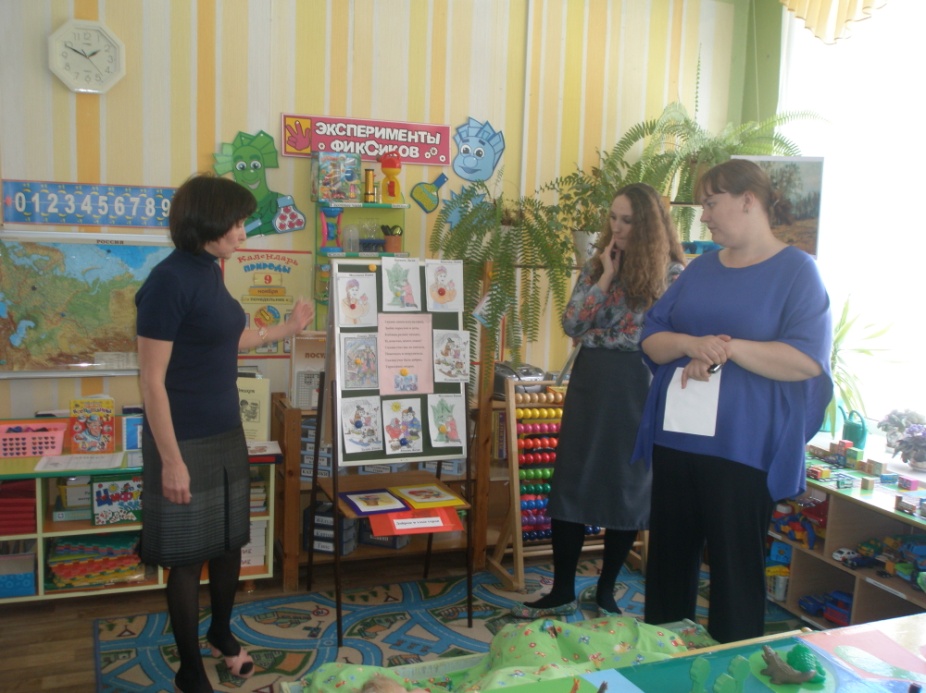 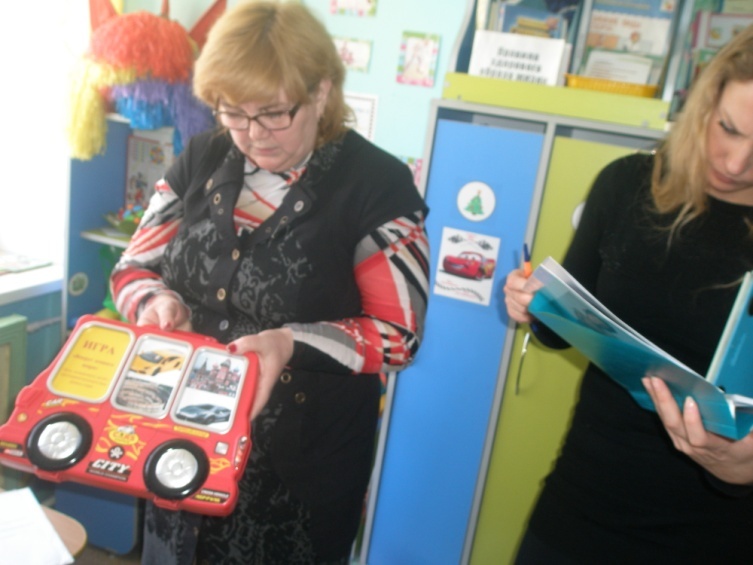 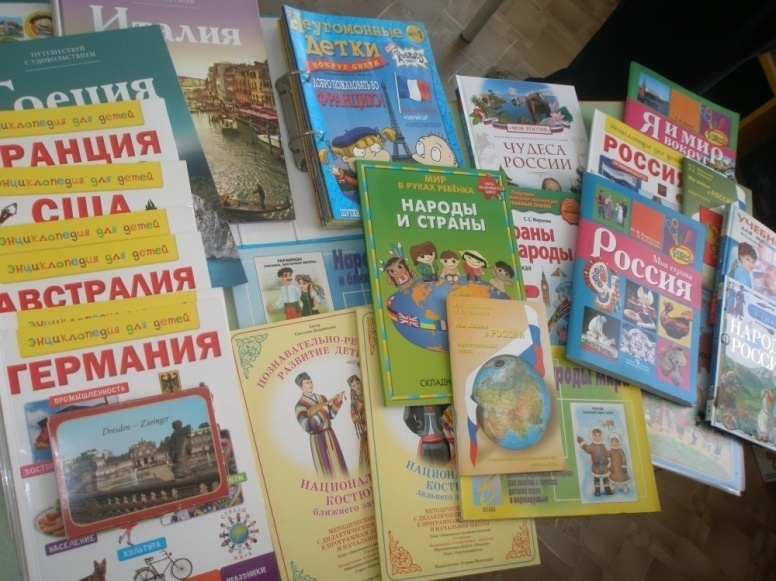 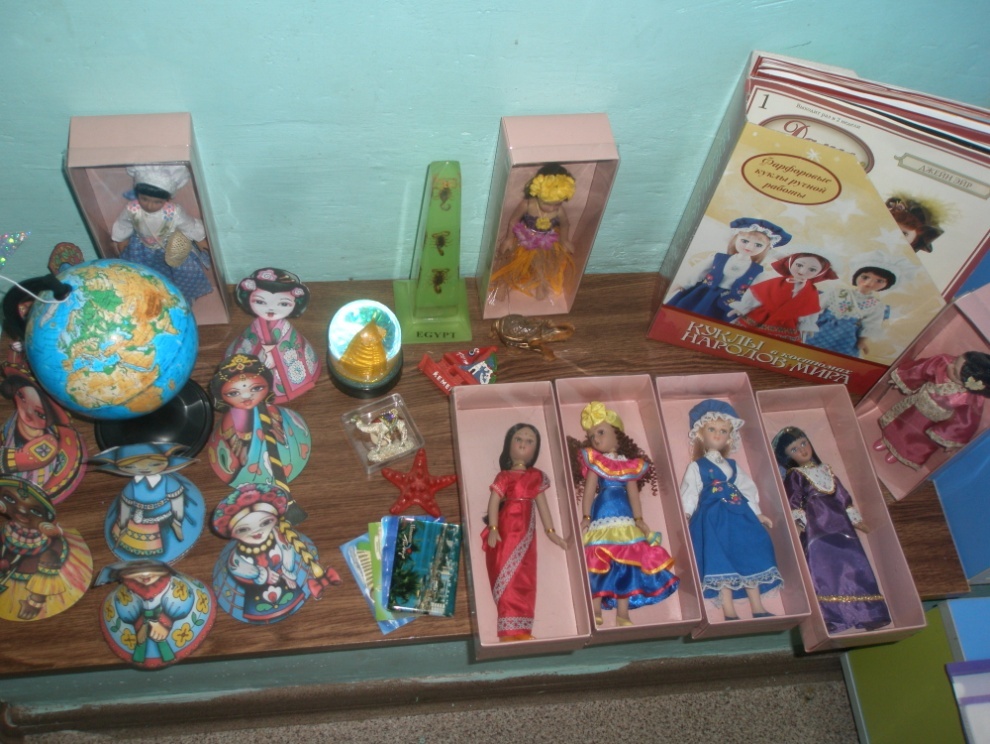 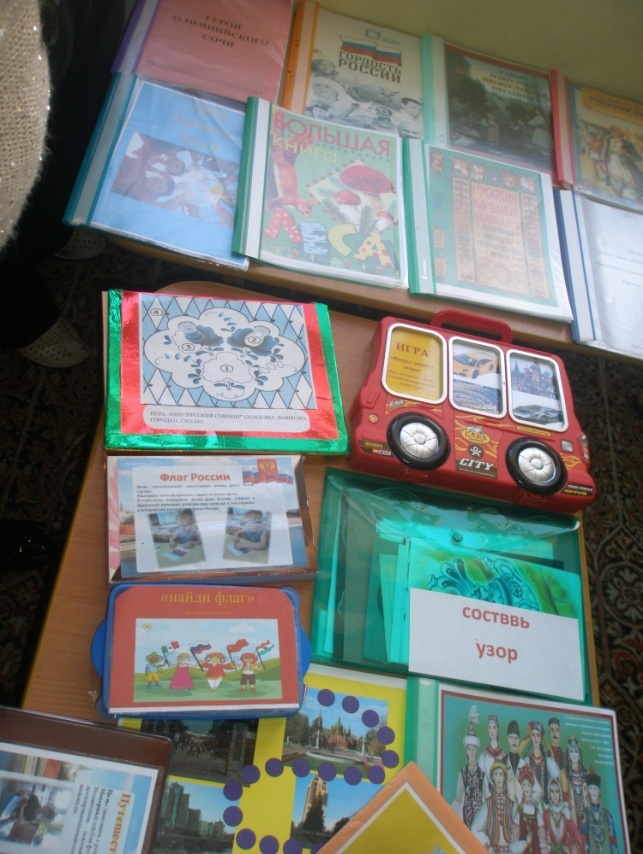 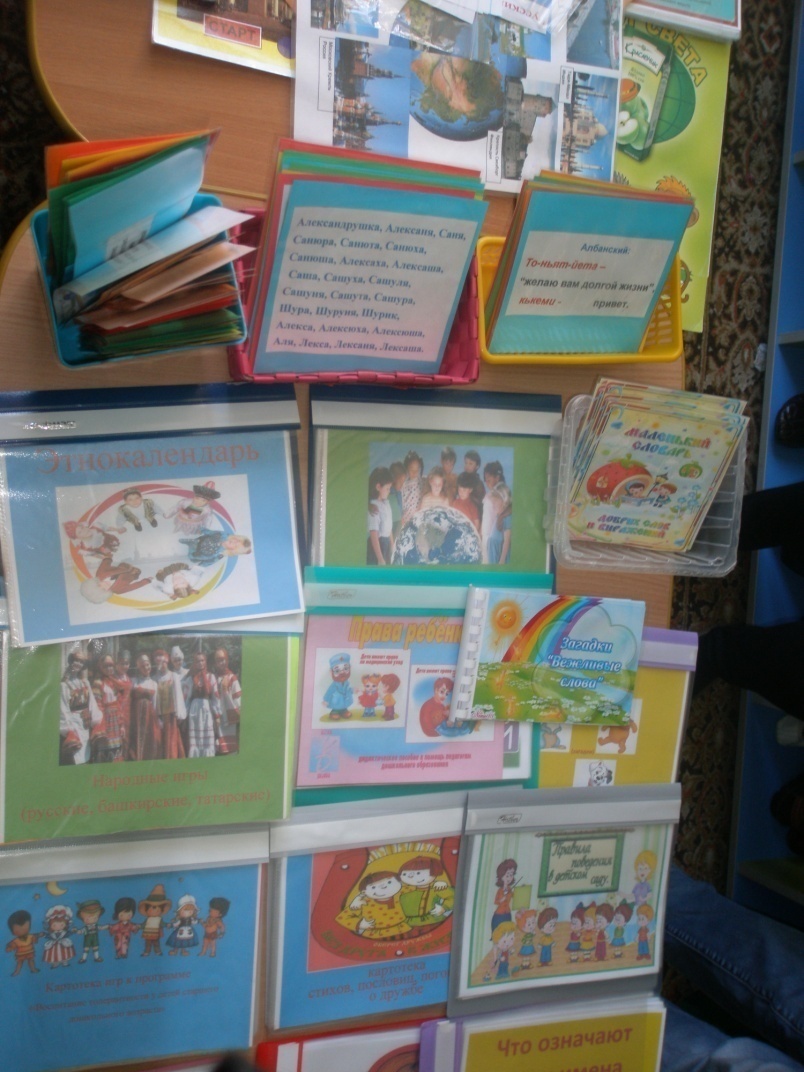 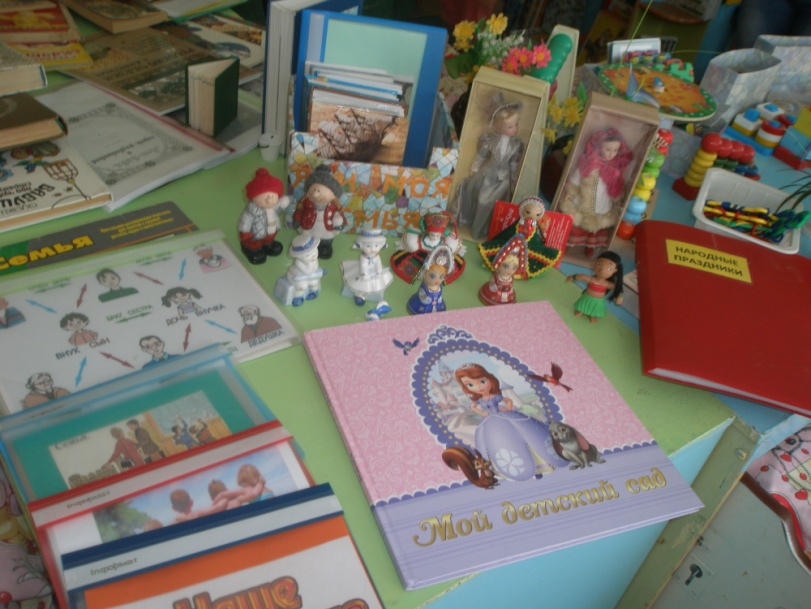 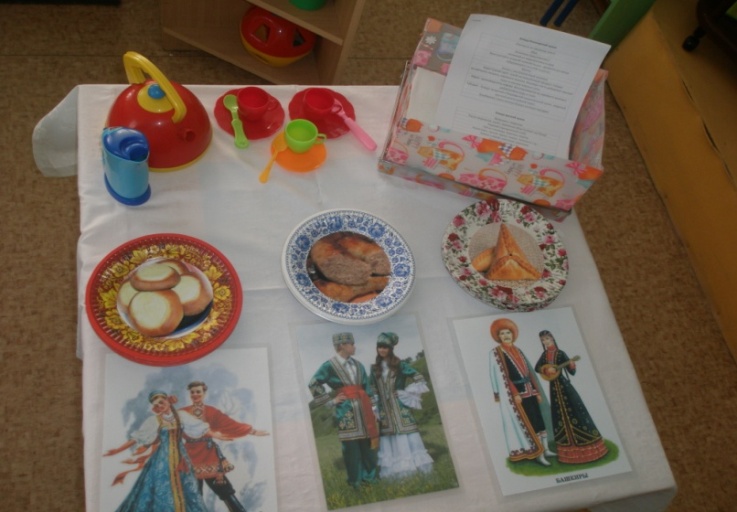 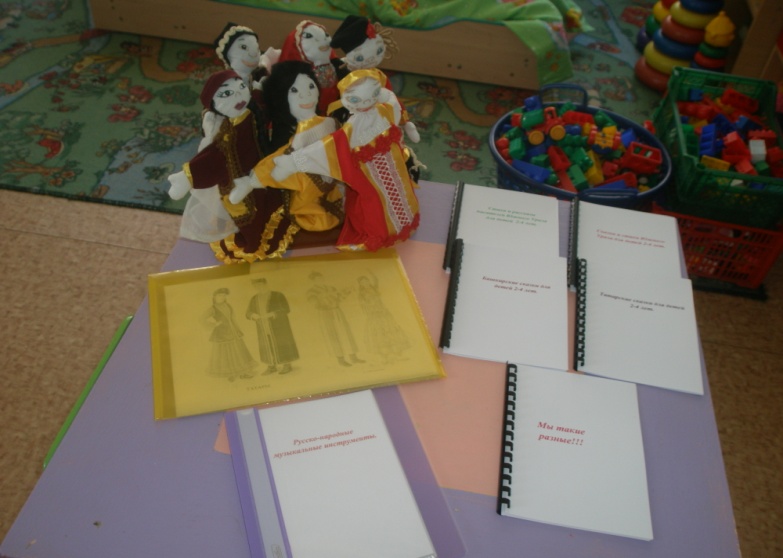 